		آمار  روزانه شناورهای تخلیه وبارگیری شرکت آریا بنادر ایرانیان	از ساعت  45: 06  تا ساعت 06:45 مورخه 27/03/1401 لغایت 28/03/1401		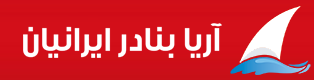             کارشناس امور بندری شرکت آریا بنادر ایرانیان                                         امیر صابری کهناسکلهاسکلهنام شناورنام کشتیرانینام کشتیرانیتناژ  تخلیهتناژبارگیریتناژبارگیریمحل تخلیهمحل تخلیهنوع تجهیزاتمحموله کشتیمحموله کشتیتاریخ و ساعت پهلوگیریتاریخ و ساعت شروع عملیاتتاریخ و ساعت شروع عملیاتتاریخ و ساعت شروع عملیاتتناژ  تخلیه و بارگیــریتناژ  تخلیه و بارگیــریتناژ  تخلیه و بارگیــریتناژ  تخلیه و بارگیــریمجموع تناژ سه شیفتمجموع تناژ سه شیفتتناژباقیمانده /اتمام تخلیه یا بارگیری(تن)تناژباقیمانده /اتمام تخلیه یا بارگیری(تن)زمان عملیات(OT)زمان عملیات(OT)نرم متوسطنرم متوسطماندگاری دراسکله(ساعت)ماندگاری دراسکله(ساعت)اسکلهاسکلهنام شناورنام کشتیرانینام کشتیرانیتناژ  تخلیهتناژبارگیریتناژبارگیریمحل تخلیهمحل تخلیهنوع تجهیزاتتخلیهبارگیریتاریخ و ساعت پهلوگیریتاریخ و ساعت شروع عملیاتتاریخ و ساعت شروع عملیاتتاریخ و ساعت شروع عملیاتتناژصبحتناژعصرتناژعصرتناژشبمجموع تناژ سه شیفتمجموع تناژ سه شیفتتناژباقیمانده /اتمام تخلیه یا بارگیری(تن)تناژباقیمانده /اتمام تخلیه یا بارگیری(تن)تخلیهبارگیریتخلیهبارگیریماندگاری دراسکله(ساعت)ماندگاری دراسکله(ساعت)33آنا پارسا گستر آبراهپارسا گستر آبراه103611121112محوطه محوطه منگان224تخته پالت-کیسه.سواری(2)کانتینرپ20(1)40(12) 25/03/0125/03/0125/03/0125/03/01ت:*ت:*ت:*ت:*ت:*ت:**********************03:40*11565633آنا پارسا گستر آبراهپارسا گستر آبراه103611121112محوطه محوطه منگان224تخته پالت-کیسه.سواری(2)کانتینرپ20(1)40(12) 03:2005:1005:1005:10ب: 41ب: *ب: *ب: *ب: 41ب: 41اتمام بارگیری: 12:00اتمام بارگیری: 12:00*03:40*11565644نجواخط مروارید دریاخط مروارید دریا776**محوطهمحوطهمنگان 224تخته*27/03/0127/03/0127/03/0127/03/01ت: 88ت: 480ت: 480ت:208ت:776ت:776اتمام تخلیه: 02:00اتمام تخلیه: 02:0010:45*72***44نجواخط مروارید دریاخط مروارید دریا776**محوطهمحوطهمنگان 224تخته*11:1012:2512:2512:2510:45*72***نام شناورنام شناورنام شناوراز ساعت لغایتاز ساعت لغایتاز ساعت لغایتمیزان توقفمیزان توقفتوضیحاتتوضیحاتتوضیحاتتوضیحاتتوضیحاتتوضیحاتنام شناورنام شناورنام شناوراز ساعت لغایتاز ساعت لغایتاز ساعت لغایتمیزان توقفمیزان توقفتوضیحاتتوضیحاتتوضیحاتتوضیحاتتوضیحاتتوضیحاتتوضیحات3آنا آنا آنا 09:35 الی 11:1009:35 الی 11:1009:35 الی 11:1001:3501:35به درخواست کشتیرانیبه درخواست کشتیرانیبه درخواست کشتیرانیبه درخواست کشتیرانیبه درخواست کشتیرانیبه درخواست کشتیرانی4نجوانجوانجوا11:10 الی 12:1011:10 الی 12:1011:10 الی 12:1001:0001:00پاس کشتیپاس کشتیپاس کشتیپاس کشتیپاس کشتیپاس کشتی4نجوانجوانجوا12:10 الی 12:2512:10 الی 12:2512:10 الی 12:2500:1500:15جابجایی تجهیزاتجابجایی تجهیزاتجابجایی تجهیزاتجابجایی تجهیزاتجابجایی تجهیزاتجابجایی تجهیزات4نجوانجوانجوا14:00 الی 14:4514:00 الی 14:4514:00 الی 14:4500:4500:45تعویض شیفتتعویض شیفتتعویض شیفتتعویض شیفتتعویض شیفتتعویض شیفت4نجوانجوانجوا17:30الی18:5017:30الی18:5017:30الی18:5001:2001:20خرابی تجهیزات (جرثقیل پشت خط)خرابی تجهیزات (جرثقیل پشت خط)خرابی تجهیزات (جرثقیل پشت خط)خرابی تجهیزات (جرثقیل پشت خط)خرابی تجهیزات (جرثقیل پشت خط)خرابی تجهیزات (جرثقیل پشت خط)4نجوانجوانجوا22:00الی22:4522:00الی22:4522:00الی22:4500:4500:45تعویض شیفتتعویض شیفتتعویض شیفتتعویض شیفتتعویض شیفتتعویض شیفت4نجوانجوانجوا02:00الی 06:4502:00الی 06:4502:00الی 06:4504:4504:45آماده نبودن اسناد بارگیری آماده نبودن اسناد بارگیری آماده نبودن اسناد بارگیری آماده نبودن اسناد بارگیری آماده نبودن اسناد بارگیری آماده نبودن اسناد بارگیری توضیحات :  توضیحات :  توضیحات :  توضیحات :  توضیحات :  توضیحات :  توضیحات :  توضیحات :  توضیحات :  توضیحات :  توضیحات :  توضیحات :  توضیحات :  توضیحات :  توضیحات :  توضیحات :  توضیحات :  توضیحات :  توضیحات :  توضیحات :  توضیحات :  توضیحات :  توضیحات :  توضیحات :  توضیحات :  توضیحات :  توضیحات :  توضیحات :  توضیحات :  توضیحات :  توضیحات :  